Table S1: The effects of different concentration of apyrase on the level of extracellular ATP of the wounded and systemic leaves of the wound plants. The leaves were pre-treated with different concentration of apyrase as described in Materials and methods, and the level of extracellular ATP was measured at 0.5 h after wounding. The values of extracellular ATP in either the wounded or systemic leaves in the absence of apyrase was denoted as the 100% value. One leaf each obtained from different seedlings were used for one independent repeat of the experiment. Each value represents the mean of four independent experiments. ns- no significant effect. *–statistically significant difference from the treatment of apyrase ( P <0.05).Table S2: The effects of different concentration of either DMTU or DPI on H2O2 content of the wounded and systemic leaves of the wound plants. The values of the H2O2 content in either the wounded or systemic leaves in the absence of DMTU and DPI was denoted as the 100% value. Two to 3 leaves each obtained from different seedlings were pooled as one sample for one independent repeat of the experiment. Each value represents the mean of four independent experiments. ns- no significant effect. *–statistically significant difference from the treatment of either DMTU or DPI ( P <0.05).Table S3: The effects of different concentration of either DMTU or DPI on H2O2 content of the ATP-treated and systemic leaves of the ATP-treated plants. The values of the H2O2 content in either the ATP-treated or systemic leaves in the absence of DMTU and DPI was denoted as the 100% value. Each value represents the mean of four independent experiments. ns- no significant effect. *–statistically significant difference from the treatment of either DMTU or DPI ( P <0.05).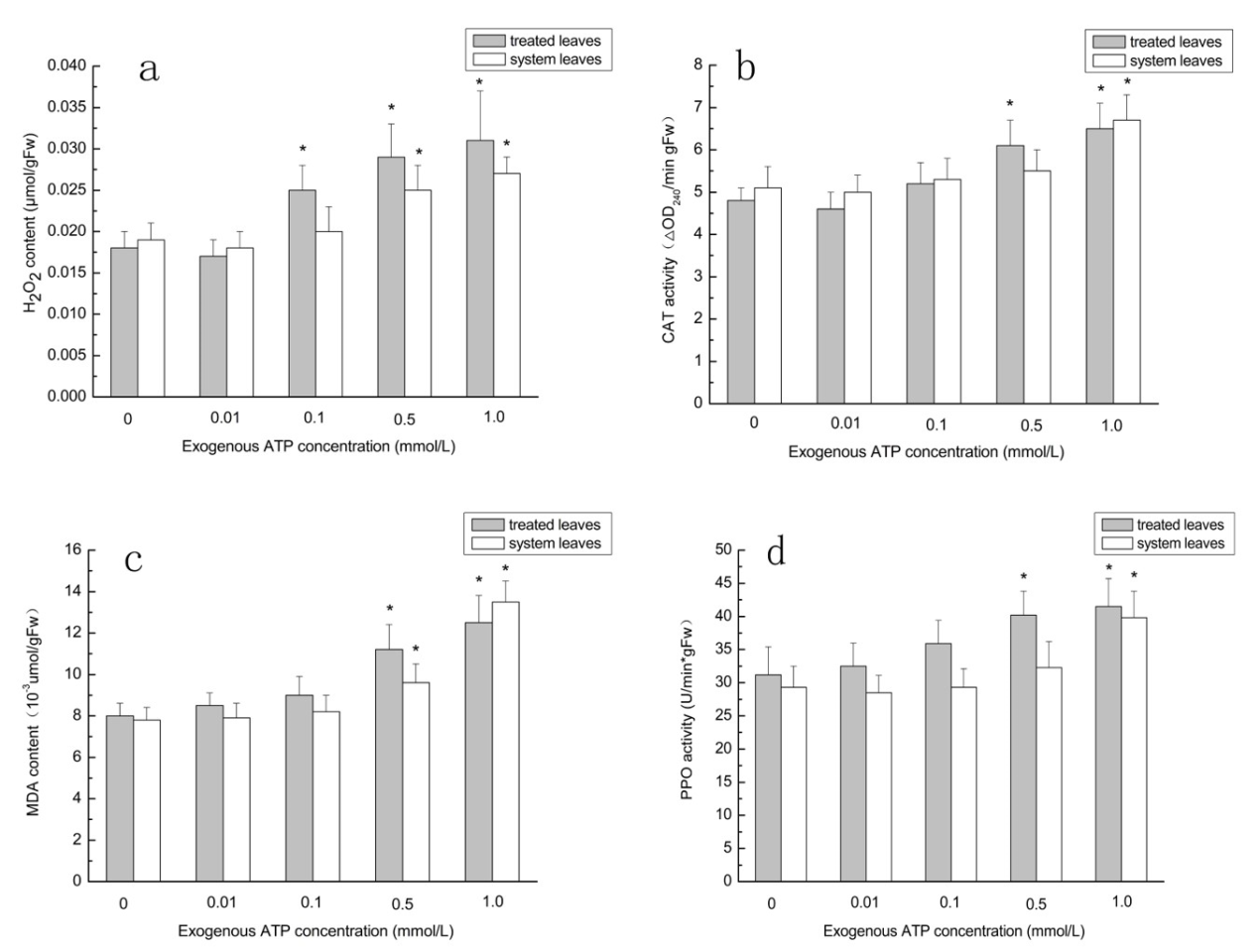 Fig S1. The effects of the treatment with different concentration of exogenous ATP on the H2O2 content(a), CAT activity(b), MDA content(c), and PPO activity(d) of the ATP-treated leaves and systemic leaves. The H2O2 content, CAT activity, MDA content, and PPO activity were measured, respectively, at 0.5 h, 1 h, 2 h, 1 h after the exogenous ATP treatment. Two to 3 leaves each obtained from different seedlings were pooled as one sample for one independent repeat of the experiment. The values represent means of at least four individual experiments. * - statistically significant differences between the controls (0 mM ATP) and the ATP-treated plants (P < 0.05).Application to the wounded leavesApplication to the wounded leavesApplication to the wounded leavesApplication to the wounded leavesapyrase (units/mL)1151020nsnsns67.7%*52.9%*Local leavesnsnsnsnsnsSystemic leavesApplication to the wounded leaves-----------------------------------------------------            --------------------------------------Application to the wounded leaves-----------------------------------------------------            --------------------------------------Application to the wounded leaves-----------------------------------------------------            --------------------------------------Application to the wounded leaves-----------------------------------------------------            --------------------------------------Application to leaf petiole of the wounded leaves--------------------------------------------------------------------------------------------------------------------------------------------------------------Application to leaf petiole of the wounded leaves--------------------------------------------------------------------------------------------------------------------------------------------------------------Application to leaf petiole of the wounded leaves--------------------------------------------------------------------------------------------------------------------------------------------------------------Application to leaf petiole of the wounded leaves--------------------------------------------------------------------------------------------------------------------------------------------------------------DMTU(mmol/L)0.1 0.5 1 5 0.1 0.5 1 5 nsns71.1%*57.9%*nsnsnsnsLocal leavesnsns74.3%*54.3%*nsns65.7%*51.4%*Systemic leavesDPI(μmol/L)1 5 50 100 1 5 50 100 nsns76.2%*61.9%*nsnsnsnsLocal leavesnsns81.6%*65.8%*nsns57.9%*50.0%*Systemic leavesApplication to the ATP-treated leaves---------------------------------------------------            --------------------------------------Application to the ATP-treated leaves---------------------------------------------------            --------------------------------------Application to the ATP-treated leaves---------------------------------------------------            --------------------------------------Application to the ATP-treated leaves---------------------------------------------------            --------------------------------------Application to leaf petiole of theATP-treated leaves--------------------------------------------------------------------------------------------------------------------------------------------------------------Application to leaf petiole of theATP-treated leaves--------------------------------------------------------------------------------------------------------------------------------------------------------------Application to leaf petiole of theATP-treated leaves--------------------------------------------------------------------------------------------------------------------------------------------------------------Application to leaf petiole of theATP-treated leaves--------------------------------------------------------------------------------------------------------------------------------------------------------------DMTU(mmol/L)0.1 0.5 1 5 0.1 0.5 1 5 nsns77.4%*67.7%*nsnsnsnsLocal leavesnsns82.1%*71.4%*nsns75.0%*64.3%*Systemic leavesDPI(μmol/L)1 5 50 100 1 5 50 100 nsns73.5%*61.8%*nsnsnsnsLocal leavesnsns70.4%*59.3%*nsns66.7%*55.6%*Systemic leaves